§2-906.  Disclaimer of interest in property1.  Definitions.  As used in this section, unless the context otherwise indicates, the following terms have the following meanings.A.  "Future interest" means an interest that takes effect in possession or enjoyment, if at all, later than the time of its creation.  [PL 2017, c. 402, Pt. A, §2 (NEW); PL 2019, c. 417, Pt. B, §14 (AFF).]B.  "Time of distribution" means the time when a disclaimed interest would have taken effect in possession or enjoyment.  [PL 2017, c. 402, Pt. A, §2 (NEW); PL 2019, c. 417, Pt. B, §14 (AFF).][PL 2017, c. 402, Pt. A, §2 (NEW); PL 2019, c. 417, Pt. B, §14 (AFF).]2.  General provisions governing disclaimers.  Except for a disclaimer governed by section 2‑907 or 2‑908, the following provisions apply to a disclaimer of an interest in property.A.  The disclaimer takes effect as of the time the instrument creating the interest becomes irrevocable or, if the interest arose under the law of intestate succession, as of the time of the intestate's death.  [PL 2017, c. 402, Pt. A, §2 (NEW); PL 2019, c. 417, Pt. B, §14 (AFF).]B.  The disclaimed interest passes according to any provision in the instrument creating the interest providing for the disposition of the interest, should it be disclaimed, or of disclaimed interests in general.  [PL 2017, c. 402, Pt. A, §2 (NEW); PL 2019, c. 417, Pt. B, §14 (AFF).]C.  If the instrument does not contain a provision described in paragraph B, the following provisions apply.(1)  If the disclaimant is not an individual, the disclaimed interest passes as if the disclaimant did not exist.(2)  If the disclaimant is an individual, except as otherwise provided in subparagraphs (3) and (4), the disclaimed interest passes as if the disclaimant had died immediately before the time of distribution.(3)  If by law or under the instrument the descendants of the disclaimant would share in the disclaimed interest by any method of representation had the disclaimant died before the time of distribution, the disclaimed interest passes only to the descendants of the disclaimant who survive the time of distribution.(4)  If the disclaimed interest would pass to the disclaimant's estate had the disclaimant died before the time of distribution, the disclaimed interest instead passes by representation to the descendants of the disclaimant who survive the time of distribution.  If no descendant of the disclaimant survives the time of distribution, the disclaimed interest passes to those persons, including the State but excluding the disclaimant, and in such shares as would succeed to the transferor's intestate estate under the intestate succession law of the transferor's domicile had the transferor died at the time of distribution.  However, if the transferor's surviving spouse is living but is remarried at the time of distribution, the transferor is deemed to have died unmarried at the time of distribution.  [PL 2017, c. 402, Pt. A, §2 (NEW); PL 2019, c. 417, Pt. B, §14 (AFF).]D.  Upon the disclaimer of a preceding interest, a future interest held by a person other than the disclaimant takes effect as if the disclaimant had died or ceased to exist immediately before the time of distribution, but a future interest held by the disclaimant is not accelerated in possession or enjoyment.  [PL 2017, c. 402, Pt. A, §2 (NEW); PL 2019, c. 417, Pt. B, §14 (AFF).][PL 2017, c. 402, Pt. A, §2 (NEW); PL 2019, c. 417, Pt. B, §14 (AFF).]SECTION HISTORYPL 2017, c. 402, Pt. A, §2 (NEW). PL 2017, c. 402, Pt. F, §1 (AFF). PL 2019, c. 417, Pt. B, §14 (AFF). The State of Maine claims a copyright in its codified statutes. If you intend to republish this material, we require that you include the following disclaimer in your publication:All copyrights and other rights to statutory text are reserved by the State of Maine. The text included in this publication reflects changes made through the First Regular and First Special Session of the 131st Maine Legislature and is current through November 1. 2023
                    . The text is subject to change without notice. It is a version that has not been officially certified by the Secretary of State. Refer to the Maine Revised Statutes Annotated and supplements for certified text.
                The Office of the Revisor of Statutes also requests that you send us one copy of any statutory publication you may produce. Our goal is not to restrict publishing activity, but to keep track of who is publishing what, to identify any needless duplication and to preserve the State's copyright rights.PLEASE NOTE: The Revisor's Office cannot perform research for or provide legal advice or interpretation of Maine law to the public. If you need legal assistance, please contact a qualified attorney.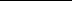 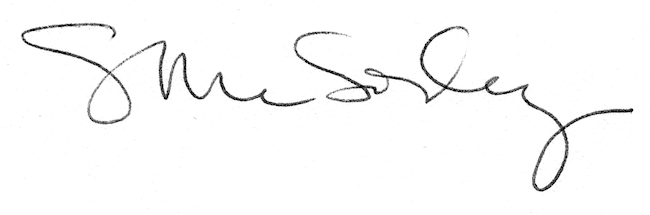 